การ พิมพ์  x̅  ใน word 2007เปิด file word ที่ต้องการใส่  x̅  กดเครื่องหมายวงกลมทางซ้ายบนสุดของ Wordเข้าไปที่ Word Options (อยู่ล่างสุดทางขวาติดกับคำสั่ง Exit Word)เลือกหัวข้อ   การพิสูจน์อักษร (Proofing)เลือก ตัวเลือกการแก้ไขอัตโนมัติ  (AutoCorrect Options)เลือก การแก้ไขเครื่องหมายคณิตศาสตร์อัตโนมัติ (Math AutoCorrect)ทำเครื่องหมายถูก ทั้ง 2  หัวข้อ  แล้วเลือก \bar ตามรูปด้านล่าง ที่เป็นสีน้ำเงิน  แล้ว กด ตกลง  และกด ตกลง อีกครั้ง  จะกลับมาที่ file word ที่เปิดไว้แล้ว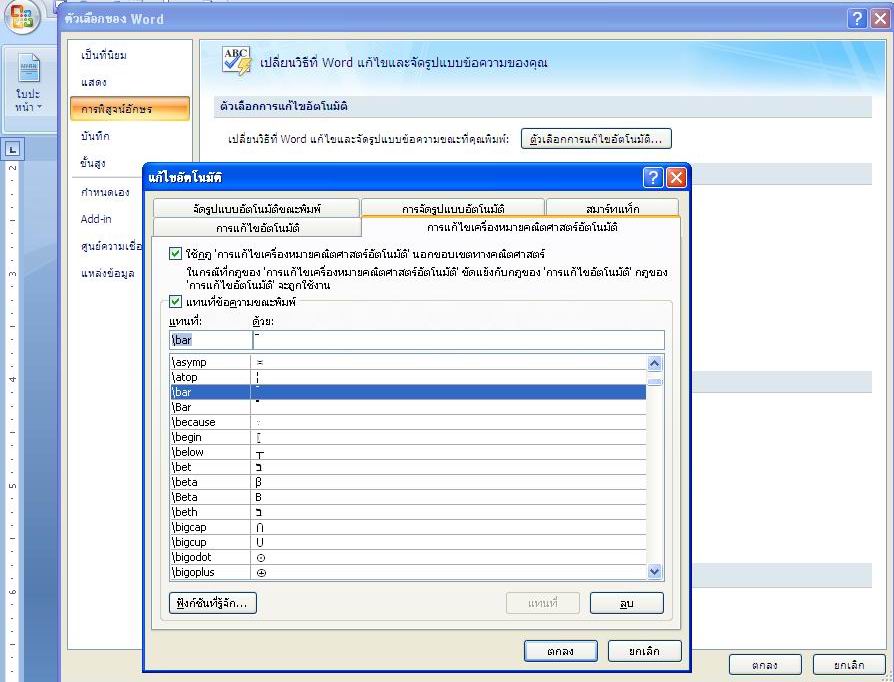 นำ mouse ไปวางตำแหน่งที่ต้องการให้มี  x̅  พิมพ์ ตัวอักษรภาษาอังกฤษ ที่ต้องการใส่ bar ไว้ ด้านบน เช่น   x  หรือ  q   แล้วตามด้วย    \bar        ตามตัวอย่าง ดังนี้       x\bar  แล้ว เคาะ space bare   1  ครั้ง จะได้  x̅  หรือ  q̅   จบจ้า  ^______^  